Приложение К проекту «Внесение изменений в генеральный план муниципального образованияКариновский сельсовет Переволоцкого района Оренбургской области»Сведения о границах населенных пунктов, входящих в состав муниципального образования Кариновский сельсовет Переволоцкого района Оренбургской областиГрафическое описание местоположения границ населенного пункта с.КариновкаПЛАН ГРАНИЦ ОБЪЕКТАНАСЕЛЕННЫЙ ПУНКТ КАРИНОВКА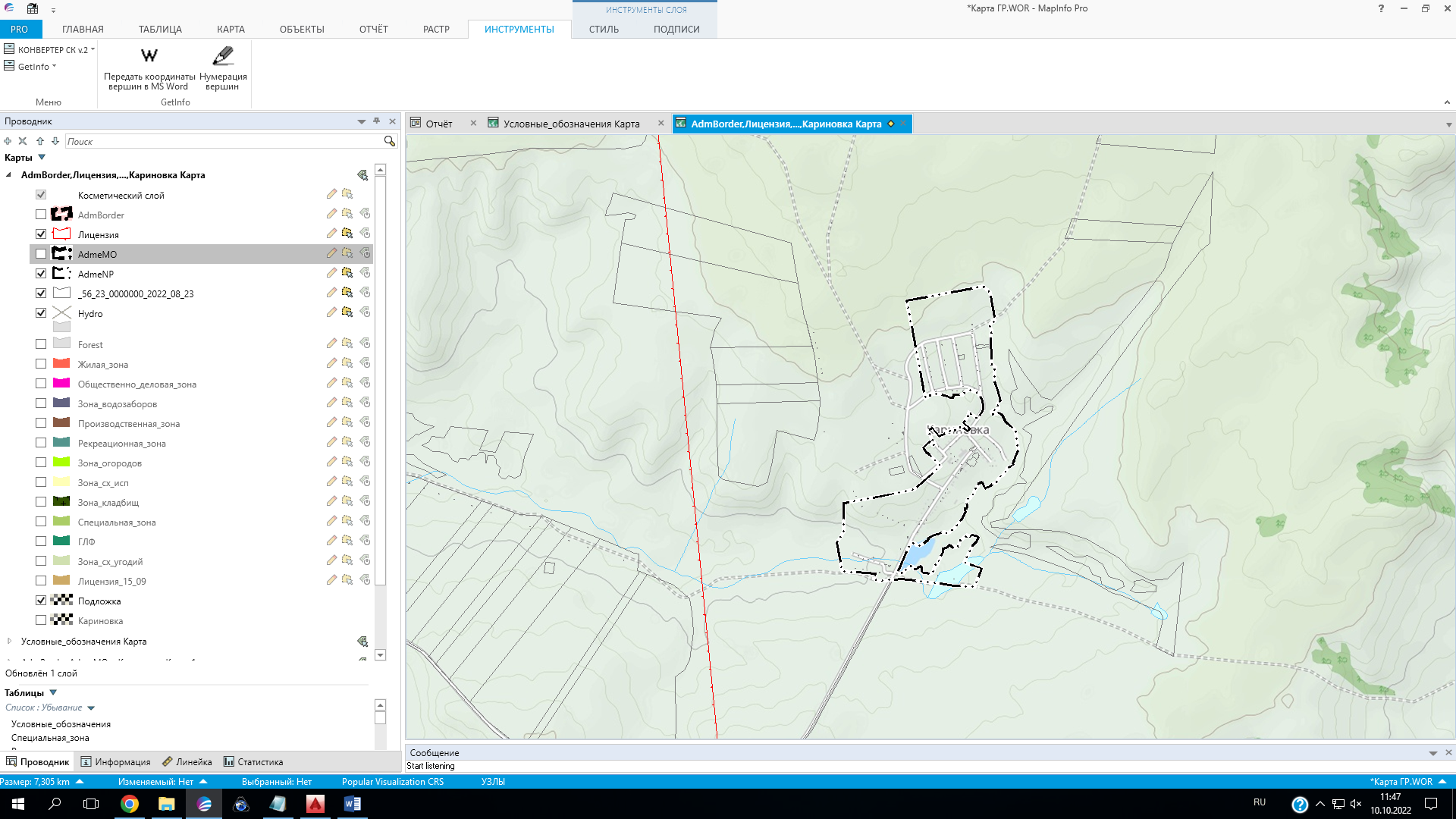 Графическое описание местоположения границ населенного пункта п.СудаковкаПЛАН ГРАНИЦ ОБЪЕКТАНАСЕЛЕННЫЙ ПУНКТ СУДАКОВКА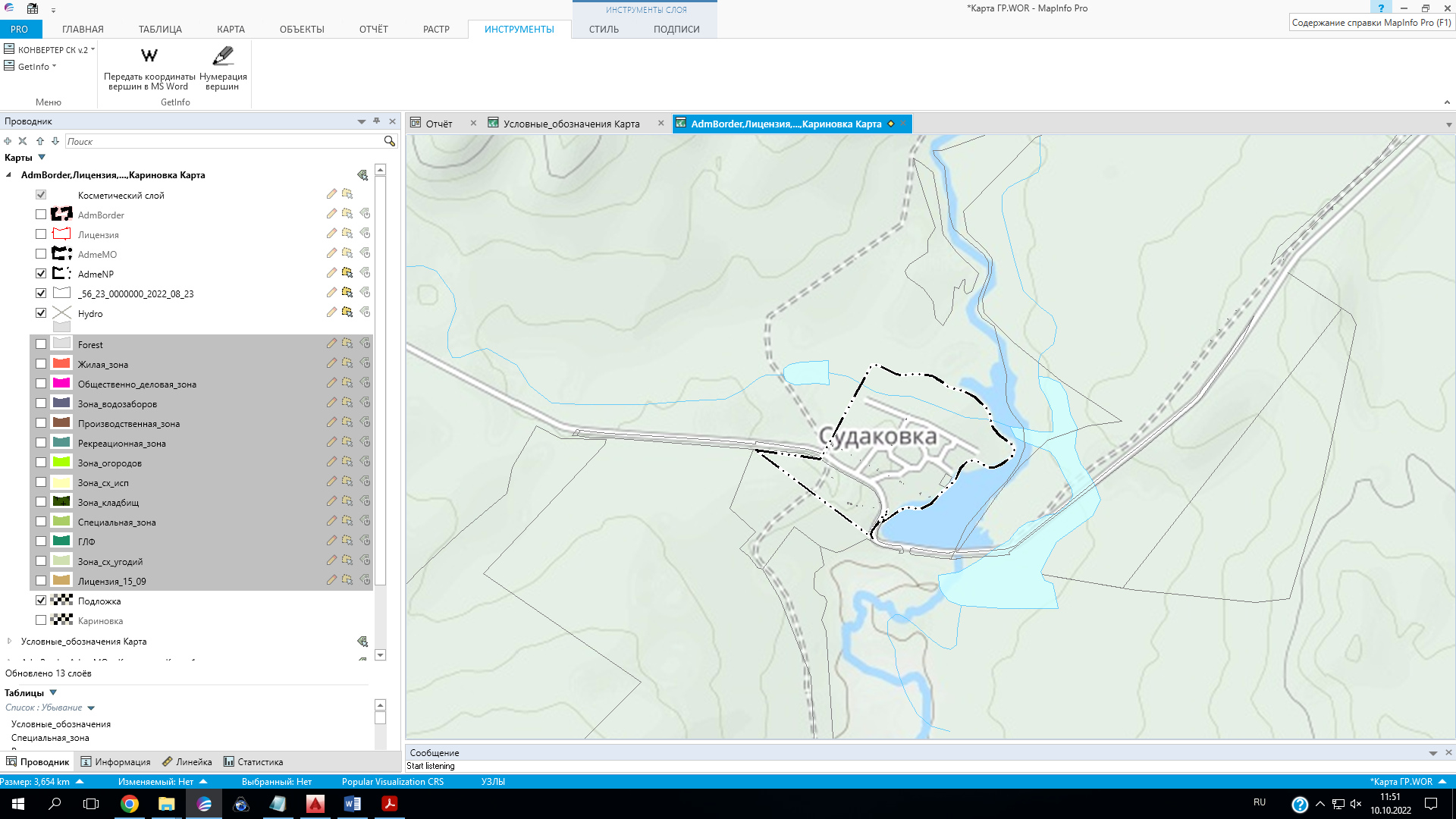 Графическое описание местоположения границ населенного пункта х.Пустошь-АдамовкаПЛАН ГРАНИЦ ОБЪЕКТАНАСЕЛЕННЫЙ ПУНКТ ПУСТОШЬ-АДАМОВКА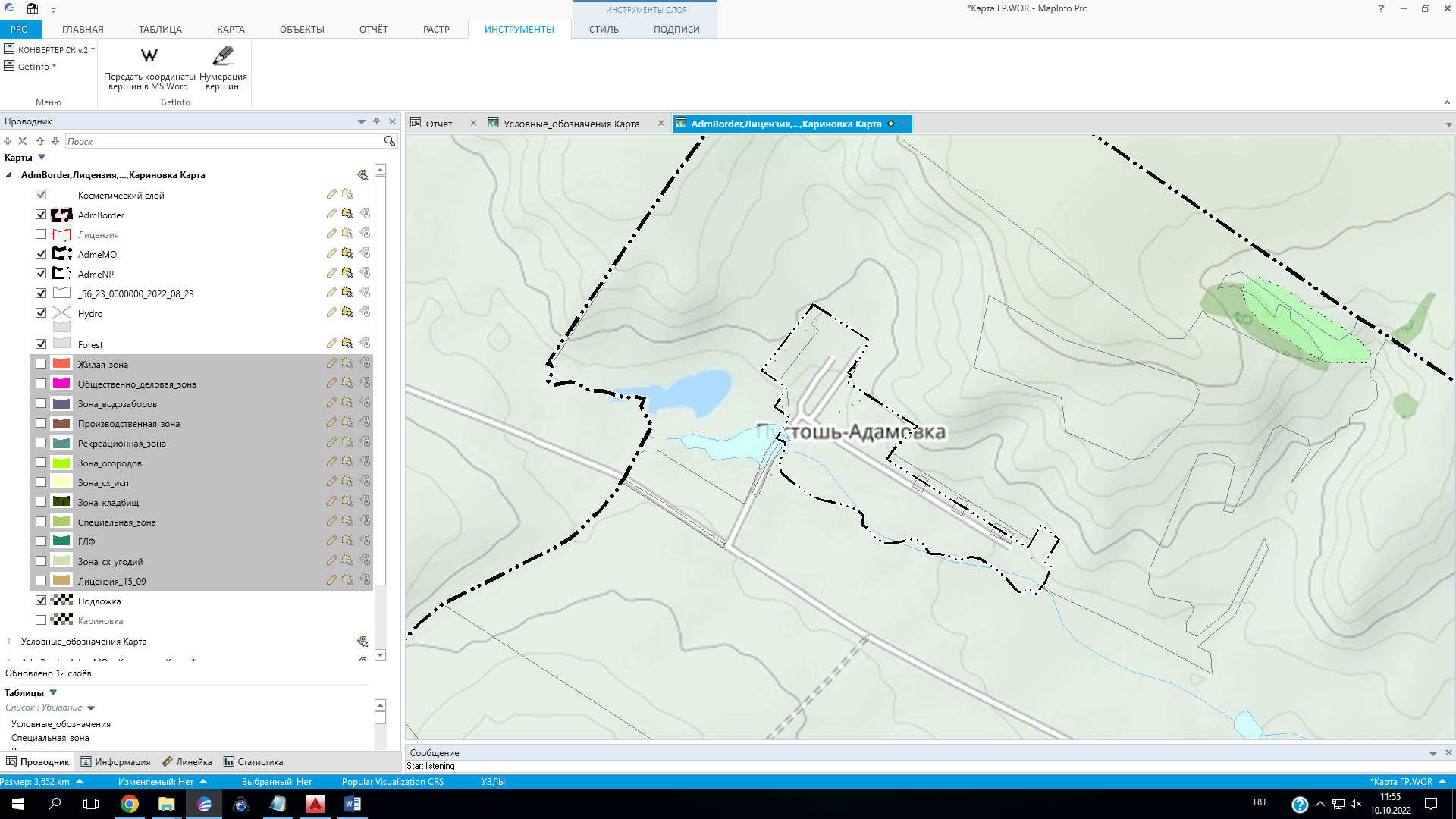 ОПИСАНИЕ МЕСТОПОЛОЖЕНИЯ ГРАНИЦс.Кариновка (наименование объекта местоположение границ, которого описано(далее - объект)____________________________________________ОПИСАНИЕ МЕСТОПОЛОЖЕНИЯ ГРАНИЦс.Кариновка (наименование объекта местоположение границ, которого описано(далее - объект)____________________________________________ОПИСАНИЕ МЕСТОПОЛОЖЕНИЯ ГРАНИЦс.Кариновка (наименование объекта местоположение границ, которого описано(далее - объект)____________________________________________ОПИСАНИЕ МЕСТОПОЛОЖЕНИЯ ГРАНИЦс.Кариновка (наименование объекта местоположение границ, которого описано(далее - объект)____________________________________________ОПИСАНИЕ МЕСТОПОЛОЖЕНИЯ ГРАНИЦс.Кариновка (наименование объекта местоположение границ, которого описано(далее - объект)____________________________________________ОПИСАНИЕ МЕСТОПОЛОЖЕНИЯ ГРАНИЦс.Кариновка (наименование объекта местоположение границ, которого описано(далее - объект)____________________________________________ОПИСАНИЕ МЕСТОПОЛОЖЕНИЯ ГРАНИЦс.Кариновка (наименование объекта местоположение границ, которого описано(далее - объект)____________________________________________Сведения об объектеСведения об объектеСведения об объектеСведения об объектеСведения об объектеСведения об объектеСведения об объектеN п/пХарактеристики объектаХарактеристики объектаХарактеристики объектаХарактеристики объектаОписание характеристикОписание характеристик1222233Местоположение объектаМестоположение объектаМестоположение объектаМестоположение объектаОренбургская область, Муниципальное образование Кариновский сельсовет Переволоцкого районаОренбургская область, Муниципальное образование Кариновский сельсовет Переволоцкого районаПлощадь объекта +/- величина погрешностиопределения площади(P +/- Дельта P)Площадь объекта +/- величина погрешностиопределения площади(P +/- Дельта P)Площадь объекта +/- величина погрешностиопределения площади(P +/- Дельта P)Площадь объекта +/- величина погрешностиопределения площади(P +/- Дельта P)1 126 330 кв.м 1 126 330 кв.м Иные характеристики объектаИные характеристики объектаИные характеристики объектаИные характеристики объекта--ОПИСАНИЕ МЕСТОПОЛОЖЕНИЯ ГРАНИЦс.Кариновка (наименование объекта)____________ОПИСАНИЕ МЕСТОПОЛОЖЕНИЯ ГРАНИЦс.Кариновка (наименование объекта)____________ОПИСАНИЕ МЕСТОПОЛОЖЕНИЯ ГРАНИЦс.Кариновка (наименование объекта)____________ОПИСАНИЕ МЕСТОПОЛОЖЕНИЯ ГРАНИЦс.Кариновка (наименование объекта)____________ОПИСАНИЕ МЕСТОПОЛОЖЕНИЯ ГРАНИЦс.Кариновка (наименование объекта)____________ОПИСАНИЕ МЕСТОПОЛОЖЕНИЯ ГРАНИЦс.Кариновка (наименование объекта)____________ОПИСАНИЕ МЕСТОПОЛОЖЕНИЯ ГРАНИЦс.Кариновка (наименование объекта)____________ОПИСАНИЕ МЕСТОПОЛОЖЕНИЯ ГРАНИЦс.Кариновка (наименование объекта)____________Сведения о местоположении границ объектаСведения о местоположении границ объектаСведения о местоположении границ объектаСведения о местоположении границ объектаСведения о местоположении границ объектаСведения о местоположении границ объектаСведения о местоположении границ объектаСведения о местоположении границ объекта1. Система координат: Система 56 (зона 2)1. Система координат: Система 56 (зона 2)1. Система координат: Система 56 (зона 2)1. Система координат: Система 56 (зона 2)1. Система координат: Система 56 (зона 2)1. Система координат: Система 56 (зона 2)1. Система координат: Система 56 (зона 2)1. Система координат: Система 56 (зона 2)2. Сведения о характерных точках границ объекта	2. Сведения о характерных точках границ объекта	2. Сведения о характерных точках границ объекта	2. Сведения о характерных точках границ объекта	2. Сведения о характерных точках границ объекта	2. Сведения о характерных точках границ объекта	2. Сведения о характерных точках границ объекта	2. Сведения о характерных точках границ объекта	Обозначениехарактерныхточек границОбозначениехарактерныхточек границКоординаты, мКоординаты, мМетод определениякоординат и средняяквадратическаяпогрешность положенияхарактерной точки (Mt), мМетод определениякоординат и средняяквадратическаяпогрешность положенияхарактерной точки (Mt), мОписание обозначенияточкиОписание обозначенияточкиОбозначениехарактерныхточек границОбозначениехарактерныхточек границXYМетод определениякоординат и средняяквадратическаяпогрешность положенияхарактерной точки (Mt), мМетод определениякоординат и средняяквадратическаяпогрешность положенияхарактерной точки (Mt), мОписание обозначенияточкиОписание обозначенияточки1123445511457395,322265509,46Геодезический метод; 0,10Геодезический метод; 0,10--22457489,582266041,27Геодезический метод; 0,10Геодезический метод; 0,10--33457449,632266091,1Геодезический метод; 0,10Геодезический метод; 0,10--44457273,162266121,74Геодезический метод; 0,10Геодезический метод; 0,10--55457241,672266123,04Геодезический метод; 0,10Геодезический метод; 0,10--66457239,92266105,32Геодезический метод; 0,10Геодезический метод; 0,10--77457231,522266094,76Геодезический метод; 0,10Геодезический метод; 0,10--88457210,642266087,69Геодезический метод; 0,10Геодезический метод; 0,10--99457185,552266097,19Геодезический метод; 0,10Геодезический метод; 0,10--1010457168,722266099,76Геодезический метод; 0,10Геодезический метод; 0,10--1111457159,982266092,83Геодезический метод; 0,10Геодезический метод; 0,10--1212456944,762266095,01Геодезический метод; 0,10Геодезический метод; 0,10--1313456945,592266104,28Геодезический метод; 0,10Геодезический метод; 0,10--1414456937,052266115,75Геодезический метод; 0,10Геодезический метод; 0,10--1515456922,772266121,76Геодезический метод; 0,10Геодезический метод; 0,10--16164569052266118,01Геодезический метод; 0,10Геодезический метод; 0,10--1717456886,092266115,75Геодезический метод; 0,10Геодезический метод; 0,10--1818456836,442266120,08Геодезический метод; 0,10Геодезический метод; 0,10--1919456767,432266140,06Геодезический метод; 0,10Геодезический метод; 0,10--2020456694,082266159,34Геодезический метод; 0,10Геодезический метод; 0,10--2121456681,52266143,8Геодезический метод; 0,10Геодезический метод; 0,10--2222456672,872266136,88Геодезический метод; 0,10Геодезический метод; 0,10--2323456637,982266145,09Геодезический метод; 0,10Геодезический метод; 0,10--2424456619,742266095,54Геодезический метод; 0,10Геодезический метод; 0,10--2525456607,832266095,59Геодезический метод; 0,10Геодезический метод; 0,10--2626456598,432266103,15Геодезический метод; 0,10Геодезический метод; 0,10--2727456600,962266124,52Геодезический метод; 0,10Геодезический метод; 0,10--2828456610,382266145,52Геодезический метод; 0,10Геодезический метод; 0,10--2929456590,092266168,38Геодезический метод; 0,10Геодезический метод; 0,10--3030456544,272266197,72Геодезический метод; 0,10Геодезический метод; 0,10--3131456493,372266253,8Геодезический метод; 0,10Геодезический метод; 0,10--3232456473,492266263,75Геодезический метод; 0,10Геодезический метод; 0,10--3333456428,722266269,7Геодезический метод; 0,10Геодезический метод; 0,10--3434456346,552266277,65Геодезический метод; 0,10Геодезический метод; 0,10--3535456323,012266270,43Геодезический метод; 0,10Геодезический метод; 0,10--3636456297,972266255,91Геодезический метод; 0,10Геодезический метод; 0,10--3737456261,752266246,12Геодезический метод; 0,10Геодезический метод; 0,10--3838456259,692266239,65Геодезический метод; 0,10Геодезический метод; 0,10--3939456247,512266247,4Геодезический метод; 0,10Геодезический метод; 0,10--4040456220,22266204,17Геодезический метод; 0,10Геодезический метод; 0,10--4141456203,722266190,74Геодезический метод; 0,10Геодезический метод; 0,10--4242456199,062266188,92Геодезический метод; 0,10Геодезический метод; 0,10--4343456188,192266182,39Геодезический метод; 0,10Геодезический метод; 0,10--4444456177,872266178,69Геодезический метод; 0,10Геодезический метод; 0,10--4545456175,482266169,19Геодезический метод; 0,10Геодезический метод; 0,10--4646456163,52266147,97Геодезический метод; 0,10Геодезический метод; 0,10--4747456124,712266124,7Геодезический метод; 0,10Геодезический метод; 0,10--4848456115,262266108,44Геодезический метод; 0,10Геодезический метод; 0,10--4949456107,042266090,33Геодезический метод; 0,10Геодезический метод; 0,10--5050456092,592266069,98Геодезический метод; 0,10Геодезический метод; 0,10--5151456090,222266058,91Геодезический метод; 0,10Геодезический метод; 0,10--5252456082,722266049,59Геодезический метод; 0,10Геодезический метод; 0,10--5353456123,62266026,52Геодезический метод; 0,10Геодезический метод; 0,10--5454456129,762266020,11Геодезический метод; 0,10Геодезический метод; 0,10--5555456123,022266014,44Геодезический метод; 0,10Геодезический метод; 0,10--5656456119,12266001,64Геодезический метод; 0,10Геодезический метод; 0,10--5757456116,112265999,36Геодезический метод; 0,10Геодезический метод; 0,10--5858456107,682265996,21Геодезический метод; 0,10Геодезический метод; 0,10--5959456100,882265996,92Геодезический метод; 0,10Геодезический метод; 0,10--6060456093,982265996,59Геодезический метод; 0,10Геодезический метод; 0,10--6161456090,712265986,62Геодезический метод; 0,10Геодезический метод; 0,10--6262456076,752265978,63Геодезический метод; 0,10Геодезический метод; 0,10--6363456069,752265976,86Геодезический метод; 0,10Геодезический метод; 0,10--6464456045,372265962,28Геодезический метод; 0,10Геодезический метод; 0,10--6565456014,172265936,66Геодезический метод; 0,10Геодезический метод; 0,10--6666456012,562265928,35Геодезический метод; 0,10Геодезический метод; 0,10--6767455979,592265916,93Геодезический метод; 0,10Геодезический метод; 0,10--6868455970,552265921,12Геодезический метод; 0,10Геодезический метод; 0,10--6969455953,532265918,75Геодезический метод; 0,10Геодезический метод; 0,10--7070455946,112265913,89Геодезический метод; 0,10Геодезический метод; 0,10--7171455942,822265907Геодезический метод; 0,10Геодезический метод; 0,10--7272455927,72265905,38Геодезический метод; 0,10Геодезический метод; 0,10--7373455921,892265910,08Геодезический метод; 0,10Геодезический метод; 0,10--7474455869,552265881,99Геодезический метод; 0,10Геодезический метод; 0,10--7575455808,692265832,41Геодезический метод; 0,10Геодезический метод; 0,10--7676455780,92265798,03Геодезический метод; 0,10Геодезический метод; 0,10--7777455772,922265775,79Геодезический метод; 0,10Геодезический метод; 0,10--7878455779,142265762,73Геодезический метод; 0,10Геодезический метод; 0,10--7979455775,132265744,98Геодезический метод; 0,10Геодезический метод; 0,10--8080455764,552265714,08Геодезический метод; 0,10Геодезический метод; 0,10--8181455760,622265687,62Геодезический метод; 0,10Геодезический метод; 0,10--8282455738,192265649,64Геодезический метод; 0,10Геодезический метод; 0,10--8383455722,182265645,82Геодезический метод; 0,10Геодезический метод; 0,10--8484455712,312265625,91Геодезический метод; 0,10Геодезический метод; 0,10--8585455701,912265617,74Геодезический метод; 0,10Геодезический метод; 0,10--8686455698,462265601,72Геодезический метод; 0,10Геодезический метод; 0,10--8787455688,542265587,57Геодезический метод; 0,10Геодезический метод; 0,10--8888455693,052265563,3Геодезический метод; 0,10Геодезический метод; 0,10--8989455701,242265553,33Геодезический метод; 0,10Геодезический метод; 0,10--9090455706,752265528,17Геодезический метод; 0,10Геодезический метод; 0,10--9191455610,962265478,56Геодезический метод; 0,10Геодезический метод; 0,10--9292455511,232265435,63Геодезический метод; 0,10Геодезический метод; 0,10--9393455499,952265441,74Геодезический метод; 0,10Геодезический метод; 0,10--9494455492,642265452,05Геодезический метод; 0,10Геодезический метод; 0,10--9595455498,592265460,33Геодезический метод; 0,10Геодезический метод; 0,10--9696455500,32265471,2Геодезический метод; 0,10Геодезический метод; 0,10--9797455507,212265485,66Геодезический метод; 0,10Геодезический метод; 0,10--9898455516,62265478,45Геодезический метод; 0,10Геодезический метод; 0,10--9999455522,022265483,5Геодезический метод; 0,10Геодезический метод; 0,10--100100455526,072265508,79Геодезический метод; 0,10Геодезический метод; 0,10--101101455538,372265516,09Геодезический метод; 0,10Геодезический метод; 0,10--102102455543,762265526,56Геодезический метод; 0,10Геодезический метод; 0,10--103103455538,752265541,77Геодезический метод; 0,10Геодезический метод; 0,10--104104455526,262265545,39Геодезический метод; 0,10Геодезический метод; 0,10--105105455523,242265563,77Геодезический метод; 0,10Геодезический метод; 0,10--106106455536,172265576,15Геодезический метод; 0,10Геодезический метод; 0,10--107107455546,832265596,41Геодезический метод; 0,10Геодезический метод; 0,10--108108455540,682265600,55Геодезический метод; 0,10Геодезический метод; 0,10--109109455510,312265600,55Геодезический метод; 0,10Геодезический метод; 0,10--110110455499,212265612,01Геодезический метод; 0,10Геодезический метод; 0,10--111111455496,172265633,89Геодезический метод; 0,10Геодезический метод; 0,10--112112455494,222265656,67Геодезический метод; 0,10Геодезический метод; 0,10--113113455503,22265678,77Геодезический метод; 0,10Геодезический метод; 0,10--114114455553,142265698,21Геодезический метод; 0,10Геодезический метод; 0,10--115115455549,852265707,32Геодезический метод; 0,10Геодезический метод; 0,10--116116455624,292265739,21Геодезический метод; 0,10Геодезический метод; 0,10--117117455641,472265749,77Геодезический метод; 0,10Геодезический метод; 0,10--118118455664,822265751,99Геодезический метод; 0,10Геодезический метод; 0,10--119119455672,62265769,06Геодезический метод; 0,10Геодезический метод; 0,10--120120455674,632265780,69Геодезический метод; 0,10Геодезический метод; 0,10--121121455690,372265791,36Геодезический метод; 0,10Геодезический метод; 0,10--122122455689,662265797,68Геодезический метод; 0,10Геодезический метод; 0,10--123123455680,792265806,74Геодезический метод; 0,10Геодезический метод; 0,10--124124455672,62265817,74Геодезический метод; 0,10Геодезический метод; 0,10--125125455678,992265826,44Геодезический метод; 0,10Геодезический метод; 0,10--126126455675,332265841,45Геодезический метод; 0,10Геодезический метод; 0,10--127127455682,82265854,68Геодезический метод; 0,10Геодезический метод; 0,10--128128455692,452265860,72Геодезический метод; 0,10Геодезический метод; 0,10--129129455716,782265865,36Геодезический метод; 0,10Геодезический метод; 0,10--130130455734,232265885,8Геодезический метод; 0,10Геодезический метод; 0,10--131131455737,942265895,57Геодезический метод; 0,10Геодезический метод; 0,10--132132455748,82265902,86Геодезический метод; 0,10Геодезический метод; 0,10--133133455749,392265912,88Геодезический метод; 0,10Геодезический метод; 0,10--134134455757,122265922,41Геодезический метод; 0,10Геодезический метод; 0,10--135135455756,292265929,96Геодезический метод; 0,10Геодезический метод; 0,10--136136455751,12265939,67Геодезический метод; 0,10Геодезический метод; 0,10--137137455757,62265949,88Геодезический метод; 0,10Геодезический метод; 0,10--138138455748,522265992,39Геодезический метод; 0,10Геодезический метод; 0,10--139139455743,352266000,11Геодезический метод; 0,10Геодезический метод; 0,10--140140455713,962265985,62Геодезический метод; 0,10Геодезический метод; 0,10--141141455685,82265954,67Геодезический метод; 0,10Геодезический метод; 0,10--142142455630,332265929,72Геодезический метод; 0,10Геодезический метод; 0,10--143143455570,92265898,41Геодезический метод; 0,10Геодезический метод; 0,10--144144455525,242266018,18Геодезический метод; 0,10Геодезический метод; 0,10--145145455401,272265970,78Геодезический метод; 0,10Геодезический метод; 0,10--146146455407,62265828,01Геодезический метод; 0,10Геодезический метод; 0,10--147147455432,872265630,71Геодезический метод; 0,10Геодезический метод; 0,10--148148455456,492265451,04Геодезический метод; 0,10Геодезический метод; 0,10--149149455450,152265385,84Геодезический метод; 0,10Геодезический метод; 0,10--150150455442,632265298,04Геодезический метод; 0,10Геодезический метод; 0,10--151151455457,092265268,27Геодезический метод; 0,10Геодезический метод; 0,10--152152455494,072265277,93Геодезический метод; 0,10Геодезический метод; 0,10--153153455510,62265047,21Геодезический метод; 0,10Геодезический метод; 0,10--154154455711,922265010,45Геодезический метод; 0,10Геодезический метод; 0,10--155155455712,792265013,48Геодезический метод; 0,10Геодезический метод; 0,10--156156455785,812265057,86Геодезический метод; 0,10Геодезический метод; 0,10--157157455989,542265059,43Геодезический метод; 0,10Геодезический метод; 0,10--158158456055,652265423Геодезический метод; 0,10Геодезический метод; 0,10--159159456079,452265553,89Геодезический метод; 0,10Геодезический метод; 0,10--160160456242,22265735,64Геодезический метод; 0,10Геодезический метод; 0,10--161161456325,122265652,94Геодезический метод; 0,10Геодезический метод; 0,10--162162456333,972265643,72Геодезический метод; 0,10Геодезический метод; 0,10--163163456338,882265642,18Геодезический метод; 0,10Геодезический метод; 0,10--164164456368,782265614,72Геодезический метод; 0,10Геодезический метод; 0,10--165165456410,772265657,57Геодезический метод; 0,10Геодезический метод; 0,10--166166456382,082265685,87Геодезический метод; 0,10Геодезический метод; 0,10--167167456395,982265704,16Геодезический метод; 0,10Геодезический метод; 0,10--168168456429,222265676,17Геодезический метод; 0,10Геодезический метод; 0,10--169169456490,272265650,36Геодезический метод; 0,10Геодезический метод; 0,10--170170456505,422265679,16Геодезический метод; 0,10Геодезический метод; 0,10--171171456445,672265727,35Геодезический метод; 0,10Геодезический метод; 0,10--172172456457,252265742,05Геодезический метод; 0,10Геодезический метод; 0,10--173173456458,662265747,42Геодезический метод; 0,10Геодезический метод; 0,10--174174456458,942265755,46Геодезический метод; 0,10Геодезический метод; 0,10--175175456478,462265780,64Геодезический метод; 0,10Геодезический метод; 0,10--176176456483,892265801,42Геодезический метод; 0,10Геодезический метод; 0,10--177177456501,892265820,69Геодезический метод; 0,10Геодезический метод; 0,10--178178456492,442265835,04Геодезический метод; 0,10Геодезический метод; 0,10--179179456486,062265841,32Геодезический метод; 0,10Геодезический метод; 0,10--180180456512,342265869,51Геодезический метод; 0,10Геодезический метод; 0,10--181181456488,482265893,64Геодезический метод; 0,10Геодезический метод; 0,10--182182456501,412265906,16Геодезический метод; 0,10Геодезический метод; 0,10--183183456483,152265924,91Геодезический метод; 0,10Геодезический метод; 0,10--184184456492,312265936,51Геодезический метод; 0,10Геодезический метод; 0,10--185185456500,582265946,92Геодезический метод; 0,10Геодезический метод; 0,10--186186456541,542265896,88Геодезический метод; 0,10Геодезический метод; 0,10--187187456585,912265933,23Геодезический метод; 0,10Геодезический метод; 0,10--188188456612,492265933,76Геодезический метод; 0,10Геодезический метод; 0,10--189189456614,922265936,18Геодезический метод; 0,10Геодезический метод; 0,10--190190456614,92265939,81Геодезический метод; 0,10Геодезический метод; 0,10--191191456566,772265997,08Геодезический метод; 0,10Геодезический метод; 0,10--192192456587,052266010,81Геодезический метод; 0,10Геодезический метод; 0,10--193193456627,722266035,12Геодезический метод; 0,10Геодезический метод; 0,10--194194456649,512266037,25Геодезический метод; 0,10Геодезический метод; 0,10--195195456698,852266030,45Геодезический метод; 0,10Геодезический метод; 0,10--196196456726,532266018,28Геодезический метод; 0,10Геодезический метод; 0,10--197197456745,12266003,24Геодезический метод; 0,10Геодезический метод; 0,10--198198456767,712265952,32Геодезический метод; 0,10Геодезический метод; 0,10--199199456766,932265935,09Геодезический метод; 0,10Геодезический метод; 0,10--200200456761,252265920,49Геодезический метод; 0,10Геодезический метод; 0,10--201201456746,982265907,63Геодезический метод; 0,10Геодезический метод; 0,10--202202456738,622265892,82Геодезический метод; 0,10Геодезический метод; 0,10--203203456737,072265875,58Геодезический метод; 0,10Геодезический метод; 0,10--204204456734,922265833,27Геодезический метод; 0,10Геодезический метод; 0,10--205205456716,052265826,15Геодезический метод; 0,10Геодезический метод; 0,10--206206456717,172265809,27Геодезический метод; 0,10Геодезический метод; 0,10--207207456726,922265782,84Геодезический метод; 0,10Геодезический метод; 0,10--208208456741,422265728,43Геодезический метод; 0,10Геодезический метод; 0,10--209209456743,842265700,86Геодезический метод; 0,10Геодезический метод; 0,10--210210456743,942265685,27Геодезический метод; 0,10Геодезический метод; 0,10--211211456742,542265678,74Геодезический метод; 0,10Геодезический метод; 0,10--212212456710,472265634,18Геодезический метод; 0,10Геодезический метод; 0,10--11457395,322265509,46Геодезический метод; 0,10Геодезический метод; 0,10--ОПИСАНИЕ МЕСТОПОЛОЖЕНИЯ ГРАНИЦп.Судаковка (наименование объекта местоположение границ, которого описано(далее - объект)____________________________________________ОПИСАНИЕ МЕСТОПОЛОЖЕНИЯ ГРАНИЦп.Судаковка (наименование объекта местоположение границ, которого описано(далее - объект)____________________________________________ОПИСАНИЕ МЕСТОПОЛОЖЕНИЯ ГРАНИЦп.Судаковка (наименование объекта местоположение границ, которого описано(далее - объект)____________________________________________ОПИСАНИЕ МЕСТОПОЛОЖЕНИЯ ГРАНИЦп.Судаковка (наименование объекта местоположение границ, которого описано(далее - объект)____________________________________________ОПИСАНИЕ МЕСТОПОЛОЖЕНИЯ ГРАНИЦп.Судаковка (наименование объекта местоположение границ, которого описано(далее - объект)____________________________________________ОПИСАНИЕ МЕСТОПОЛОЖЕНИЯ ГРАНИЦп.Судаковка (наименование объекта местоположение границ, которого описано(далее - объект)____________________________________________ОПИСАНИЕ МЕСТОПОЛОЖЕНИЯ ГРАНИЦп.Судаковка (наименование объекта местоположение границ, которого описано(далее - объект)____________________________________________Сведения об объектеСведения об объектеСведения об объектеСведения об объектеСведения об объектеСведения об объектеСведения об объектеN п/пХарактеристики объектаХарактеристики объектаХарактеристики объектаХарактеристики объектаОписание характеристикОписание характеристик1222233Местоположение объектаМестоположение объектаМестоположение объектаМестоположение объектаОренбургская область, Муниципальное образование Кариновский сельсовет Переволоцкого районаОренбургская область, Муниципальное образование Кариновский сельсовет Переволоцкого районаПлощадь объекта +/- величина погрешностиопределения площади(P +/- Дельта P)Площадь объекта +/- величина погрешностиопределения площади(P +/- Дельта P)Площадь объекта +/- величина погрешностиопределения площади(P +/- Дельта P)Площадь объекта +/- величина погрешностиопределения площади(P +/- Дельта P)251 806 кв.м 251 806 кв.м Иные характеристики объектаИные характеристики объектаИные характеристики объектаИные характеристики объекта--ОПИСАНИЕ МЕСТОПОЛОЖЕНИЯ ГРАНИЦп.Судаковка (наименование объекта)_____________________________________________ОПИСАНИЕ МЕСТОПОЛОЖЕНИЯ ГРАНИЦп.Судаковка (наименование объекта)_____________________________________________ОПИСАНИЕ МЕСТОПОЛОЖЕНИЯ ГРАНИЦп.Судаковка (наименование объекта)_____________________________________________ОПИСАНИЕ МЕСТОПОЛОЖЕНИЯ ГРАНИЦп.Судаковка (наименование объекта)_____________________________________________ОПИСАНИЕ МЕСТОПОЛОЖЕНИЯ ГРАНИЦп.Судаковка (наименование объекта)_____________________________________________ОПИСАНИЕ МЕСТОПОЛОЖЕНИЯ ГРАНИЦп.Судаковка (наименование объекта)_____________________________________________ОПИСАНИЕ МЕСТОПОЛОЖЕНИЯ ГРАНИЦп.Судаковка (наименование объекта)_____________________________________________ОПИСАНИЕ МЕСТОПОЛОЖЕНИЯ ГРАНИЦп.Судаковка (наименование объекта)_____________________________________________Сведения о местоположении границ объектаСведения о местоположении границ объектаСведения о местоположении границ объектаСведения о местоположении границ объектаСведения о местоположении границ объектаСведения о местоположении границ объектаСведения о местоположении границ объектаСведения о местоположении границ объекта1. Система координат: Система 56 (зона 2)1. Система координат: Система 56 (зона 2)1. Система координат: Система 56 (зона 2)1. Система координат: Система 56 (зона 2)1. Система координат: Система 56 (зона 2)1. Система координат: Система 56 (зона 2)1. Система координат: Система 56 (зона 2)1. Система координат: Система 56 (зона 2)2. Сведения о характерных точках границ объекта	2. Сведения о характерных точках границ объекта	2. Сведения о характерных точках границ объекта	2. Сведения о характерных точках границ объекта	2. Сведения о характерных точках границ объекта	2. Сведения о характерных точках границ объекта	2. Сведения о характерных точках границ объекта	2. Сведения о характерных точках границ объекта	Обозначениехарактерныхточек границОбозначениехарактерныхточек границКоординаты, мКоординаты, мМетод определениякоординат и средняяквадратическаяпогрешность положенияхарактерной точки (Mt), мМетод определениякоординат и средняяквадратическаяпогрешность положенияхарактерной точки (Mt), мОписание обозначенияточкиОписание обозначенияточкиОбозначениехарактерныхточек границОбозначениехарактерныхточек границXYМетод определениякоординат и средняяквадратическаяпогрешность положенияхарактерной точки (Mt), мМетод определениякоординат и средняяквадратическаяпогрешность положенияхарактерной точки (Mt), мОписание обозначенияточкиОписание обозначенияточки1123445511454855,112257922,25Геодезический метод; 0,10Геодезический метод; 0,10--22454819,492258147Геодезический метод; 0,10Геодезический метод; 0,10--33454838,772258157,19Геодезический метод; 0,10Геодезический метод; 0,10--44455146,452258329,03Геодезический метод; 0,10Геодезический метод; 0,10--55455146,062258349,01Геодезический метод; 0,10Геодезический метод; 0,10--66455124,442258393,54Геодезический метод; 0,10Геодезический метод; 0,10--77455114,662258417,43Геодезический метод; 0,10Геодезический метод; 0,10--88455111,372258438,75Геодезический метод; 0,10Геодезический метод; 0,10--99455112,792258468,08Геодезический метод; 0,10Геодезический метод; 0,10--1010455114,32258501,06Геодезический метод; 0,10Геодезический метод; 0,10--1111455106,972258539,38Геодезический метод; 0,10Геодезический метод; 0,10--1212455097,592258557,51Геодезический метод; 0,10Геодезический метод; 0,10--1313455084,182258577,03Геодезический метод; 0,10Геодезический метод; 0,10--1414455070,152258591,54Геодезический метод; 0,10Геодезический метод; 0,10--1515455061,032258617,22Геодезический метод; 0,10Геодезический метод; 0,10--1616455051,62258654,49Геодезический метод; 0,10Геодезический метод; 0,10--1717455033,22258687,44Геодезический метод; 0,10Геодезический метод; 0,10--1818455017,582258704,06Геодезический метод; 0,10Геодезический метод; 0,10--1919454998,382258725,33Геодезический метод; 0,10Геодезический метод; 0,10--2020454985,082258733,05Геодезический метод; 0,10Геодезический метод; 0,10--21214549722258740,29Геодезический метод; 0,10Геодезический метод; 0,10--2222454938,352258746,13Геодезический метод; 0,10Геодезический метод; 0,10--2323454922,032258754,1Геодезический метод; 0,10Геодезический метод; 0,10--2424454896,712258775,44Геодезический метод; 0,10Геодезический метод; 0,10--2525454867,452258814,89Геодезический метод; 0,10Геодезический метод; 0,10--2626454860,932258822,81Геодезический метод; 0,10Геодезический метод; 0,10--2727454845,342258825,01Геодезический метод; 0,10Геодезический метод; 0,10--2828454828,352258819,59Геодезический метод; 0,10Геодезический метод; 0,10--2929454818,862258810,17Геодезический метод; 0,10Геодезический метод; 0,10--3030454806,562258791,32Геодезический метод; 0,10Геодезический метод; 0,10--3131454795,752258780,11Геодезический метод; 0,10Геодезический метод; 0,10--3232454785,962258752,62Геодезический метод; 0,10Геодезический метод; 0,10--3333454786,552258734,98Геодезический метод; 0,10Геодезический метод; 0,10--3434454812,762258687,47Геодезический метод; 0,10Геодезический метод; 0,10--3535454808,442258658,87Геодезический метод; 0,10Геодезический метод; 0,10--3636454783,372258635,31Геодезический метод; 0,10Геодезический метод; 0,10--3737454759,22258625,56Геодезический метод; 0,10Геодезический метод; 0,10--3838454740,032258614,34Геодезический метод; 0,10Геодезический метод; 0,10--3939454694,712258564,59Геодезический метод; 0,10Геодезический метод; 0,10--4040454661,282258531,97Геодезический метод; 0,10Геодезический метод; 0,10--4141454653,162258516,58Геодезический метод; 0,10Геодезический метод; 0,10--4242454646,772258495,79Геодезический метод; 0,10Геодезический метод; 0,10--4343454647,642258445,12Геодезический метод; 0,10Геодезический метод; 0,10--4444454640,482258422,53Геодезический метод; 0,10Геодезический метод; 0,10--4545454598,352258364,7Геодезический метод; 0,10Геодезический метод; 0,10--4646454642,492258381,82Геодезический метод; 0,10Геодезический метод; 0,10--4747454568,642258325,03Геодезический метод; 0,10Геодезический метод; 0,10--4848454555,642258322,72Геодезический метод; 0,10Геодезический метод; 0,10--4949454543,592258326,47Геодезический метод; 0,10Геодезический метод; 0,10--11454855,112257922,25Геодезический метод; 0,10Геодезический метод; 0,10--ОПИСАНИЕ МЕСТОПОЛОЖЕНИЯ ГРАНИЦх.Пустошь-Адамовка (наименование объекта местоположение границ, которого описано(далее - объект)____________________________________________ОПИСАНИЕ МЕСТОПОЛОЖЕНИЯ ГРАНИЦх.Пустошь-Адамовка (наименование объекта местоположение границ, которого описано(далее - объект)____________________________________________ОПИСАНИЕ МЕСТОПОЛОЖЕНИЯ ГРАНИЦх.Пустошь-Адамовка (наименование объекта местоположение границ, которого описано(далее - объект)____________________________________________ОПИСАНИЕ МЕСТОПОЛОЖЕНИЯ ГРАНИЦх.Пустошь-Адамовка (наименование объекта местоположение границ, которого описано(далее - объект)____________________________________________ОПИСАНИЕ МЕСТОПОЛОЖЕНИЯ ГРАНИЦх.Пустошь-Адамовка (наименование объекта местоположение границ, которого описано(далее - объект)____________________________________________ОПИСАНИЕ МЕСТОПОЛОЖЕНИЯ ГРАНИЦх.Пустошь-Адамовка (наименование объекта местоположение границ, которого описано(далее - объект)____________________________________________ОПИСАНИЕ МЕСТОПОЛОЖЕНИЯ ГРАНИЦх.Пустошь-Адамовка (наименование объекта местоположение границ, которого описано(далее - объект)____________________________________________Сведения об объектеСведения об объектеСведения об объектеСведения об объектеСведения об объектеСведения об объектеСведения об объектеN п/пХарактеристики объектаХарактеристики объектаХарактеристики объектаХарактеристики объектаОписание характеристикОписание характеристик1222233Местоположение объектаМестоположение объектаМестоположение объектаМестоположение объектаОренбургская область, Муниципальное образование Кариновский сельсовет Переволоцкого районаОренбургская область, Муниципальное образование Кариновский сельсовет Переволоцкого районаПлощадь объекта +/- величина погрешностиопределения площади(P +/- Дельта P)Площадь объекта +/- величина погрешностиопределения площади(P +/- Дельта P)Площадь объекта +/- величина погрешностиопределения площади(P +/- Дельта P)Площадь объекта +/- величина погрешностиопределения площади(P +/- Дельта P)333 920 кв.м 333 920 кв.м Иные характеристики объектаИные характеристики объектаИные характеристики объектаИные характеристики объекта--ОПИСАНИЕ МЕСТОПОЛОЖЕНИЯ ГРАНИЦх.Пустошь-Адамовка (наименование объекта)_____________________________________________ОПИСАНИЕ МЕСТОПОЛОЖЕНИЯ ГРАНИЦх.Пустошь-Адамовка (наименование объекта)_____________________________________________ОПИСАНИЕ МЕСТОПОЛОЖЕНИЯ ГРАНИЦх.Пустошь-Адамовка (наименование объекта)_____________________________________________ОПИСАНИЕ МЕСТОПОЛОЖЕНИЯ ГРАНИЦх.Пустошь-Адамовка (наименование объекта)_____________________________________________ОПИСАНИЕ МЕСТОПОЛОЖЕНИЯ ГРАНИЦх.Пустошь-Адамовка (наименование объекта)_____________________________________________ОПИСАНИЕ МЕСТОПОЛОЖЕНИЯ ГРАНИЦх.Пустошь-Адамовка (наименование объекта)_____________________________________________ОПИСАНИЕ МЕСТОПОЛОЖЕНИЯ ГРАНИЦх.Пустошь-Адамовка (наименование объекта)_____________________________________________ОПИСАНИЕ МЕСТОПОЛОЖЕНИЯ ГРАНИЦх.Пустошь-Адамовка (наименование объекта)_____________________________________________Сведения о местоположении границ объектаСведения о местоположении границ объектаСведения о местоположении границ объектаСведения о местоположении границ объектаСведения о местоположении границ объектаСведения о местоположении границ объектаСведения о местоположении границ объектаСведения о местоположении границ объекта1. Система координат: Система 56 (зона 2)1. Система координат: Система 56 (зона 2)1. Система координат: Система 56 (зона 2)1. Система координат: Система 56 (зона 2)1. Система координат: Система 56 (зона 2)1. Система координат: Система 56 (зона 2)1. Система координат: Система 56 (зона 2)1. Система координат: Система 56 (зона 2)2. Сведения о характерных точках границ объекта	2. Сведения о характерных точках границ объекта	2. Сведения о характерных точках границ объекта	2. Сведения о характерных точках границ объекта	2. Сведения о характерных точках границ объекта	2. Сведения о характерных точках границ объекта	2. Сведения о характерных точках границ объекта	2. Сведения о характерных точках границ объекта	Обозначениехарактерныхточек границОбозначениехарактерныхточек границКоординаты, мКоординаты, мМетод определениякоординат и средняяквадратическаяпогрешность положенияхарактерной точки (Mt), мМетод определениякоординат и средняяквадратическаяпогрешность положенияхарактерной точки (Mt), мОписание обозначенияточкиОписание обозначенияточкиОбозначениехарактерныхточек границОбозначениехарактерныхточек границXYМетод определениякоординат и средняяквадратическаяпогрешность положенияхарактерной точки (Mt), мМетод определениякоординат и средняяквадратическаяпогрешность положенияхарактерной точки (Mt), мОписание обозначенияточкиОписание обозначенияточки1123445511458038,932253536,82Геодезический метод; 0,10Геодезический метод; 0,10--22457911,722253729,32Геодезический метод; 0,10Геодезический метод; 0,10--33457849,692253699,22Геодезический метод; 0,10Геодезический метод; 0,10--44457843,222253689,49Геодезический метод; 0,10Геодезический метод; 0,10--55457836,52253682,49Геодезический метод; 0,10Геодезический метод; 0,10--66457819,322253674,44Геодезический метод; 0,10Геодезический метод; 0,10--77457812,272253667,04Геодезический метод; 0,10Геодезический метод; 0,10--88457799,012253657,16Геодезический метод; 0,10Геодезический метод; 0,10--99457791,92253668,36Геодезический метод; 0,10Геодезический метод; 0,10--1010457765,962253657,27Геодезический метод; 0,10Геодезический метод; 0,10--1111457718,432253730,54Геодезический метод; 0,10Геодезический метод; 0,10--1212457610,862253895,15Геодезический метод; 0,10Геодезический метод; 0,10--1313457535,62253814,43Геодезический метод; 0,10Геодезический метод; 0,10--14144574992253789,79Геодезический метод; 0,10Геодезический метод; 0,10--1515457185,382254276,91Геодезический метод; 0,10Геодезический метод; 0,10--1616457266,922254327,5Геодезический метод; 0,10Геодезический метод; 0,10--1717457213,532254386,59Геодезический метод; 0,10Геодезический метод; 0,10--1818457134,872254336,79Геодезический метод; 0,10Геодезический метод; 0,10--1919457120,992254358,01Геодезический метод; 0,10Геодезический метод; 0,10--2020457065,412254339,1Геодезический метод; 0,10Геодезический метод; 0,10--2121457024,12254305,22Геодезический метод; 0,10Геодезический метод; 0,10--2222457044,182254276,92Геодезический метод; 0,10Геодезический метод; 0,10--2323457028,32254260,51Геодезический метод; 0,10Геодезический метод; 0,10--2424457031,112254244,88Геодезический метод; 0,10Геодезический метод; 0,10--2525457035,862254236,76Геодезический метод; 0,10Геодезический метод; 0,10--2626457044,42254227,91Геодезический метод; 0,10Геодезический метод; 0,10--2727457074,212254204,51Геодезический метод; 0,10Геодезический метод; 0,10--2828457085,992254194,25Геодезический метод; 0,10Геодезический метод; 0,10--2929457097,232254182,41Геодезический метод; 0,10Геодезический метод; 0,10--3030457107,932254168,91Геодезический метод; 0,10Геодезический метод; 0,10--3131457128,552254140,35Геодезический метод; 0,10Геодезический метод; 0,10--3232457141,082254121,37Геодезический метод; 0,10Геодезический метод; 0,10--3333457147,772254107,43Геодезический метод; 0,10Геодезический метод; 0,10--3434457152,812254092,25Геодезический метод; 0,10Геодезический метод; 0,10--3535457154,552254084,29Геодезический метод; 0,10Геодезический метод; 0,10--3636457154,522254075,51Геодезический метод; 0,10Геодезический метод; 0,10--3737457152,832254065,95Геодезический метод; 0,10Геодезический метод; 0,10--3838457147,782254046Геодезический метод; 0,10Геодезический метод; 0,10--3939457146,092254037,13Геодезический метод; 0,10Геодезический метод; 0,10--4040457145,252254031,5Геодезический метод; 0,10Геодезический метод; 0,10--4141457147,32254025,95Геодезический метод; 0,10Геодезический метод; 0,10--4242457151,592254019,06Геодезический метод; 0,10Геодезический метод; 0,10--4343457158,672253999,77Геодезический метод; 0,10Геодезический метод; 0,10--4444457163,742253980,94Геодезический метод; 0,10Геодезический метод; 0,10--4545457166,422253967,92Геодезический метод; 0,10Геодезический метод; 0,10--4646457166,962253957,08Геодезический метод; 0,10Геодезический метод; 0,10--4747457166,32253944,03Геодезический метод; 0,10Геодезический метод; 0,10--4848457167,252253937,79Геодезический метод; 0,10Геодезический метод; 0,10--4949457171,082253932,2Геодезический метод; 0,10Геодезический метод; 0,10--5050457193,592253917,79Геодезический метод; 0,10Геодезический метод; 0,10--5151457206,372253907,61Геодезический метод; 0,10Геодезический метод; 0,10--5252457216,982253890,48Геодезический метод; 0,10Геодезический метод; 0,10--5353457219,532253880,21Геодезический метод; 0,10Геодезический метод; 0,10--5454457217,762253866,81Геодезический метод; 0,10Геодезический метод; 0,10--5555457209,82253836,81Геодезический метод; 0,10Геодезический метод; 0,10--5656457206,332253815,7Геодезический метод; 0,10Геодезический метод; 0,10--5757457203,862253793,98Геодезический метод; 0,10Геодезический метод; 0,10--5858457204,112253779,3Геодезический метод; 0,10Геодезический метод; 0,10--59594572092253767,95Геодезический метод; 0,10Геодезический метод; 0,10--6060457218,352253754,86Геодезический метод; 0,10Геодезический метод; 0,10--6161457230,052253742,13Геодезический метод; 0,10Геодезический метод; 0,10--6262457236,212253738,14Геодезический метод; 0,10Геодезический метод; 0,10--6363457245,392253731,08Геодезический метод; 0,10Геодезический метод; 0,10--6464457251,562253725,65Геодезический метод; 0,10Геодезический метод; 0,10--6565457260,792253714,82Геодезический метод; 0,10Геодезический метод; 0,10--6666457266,992253705,75Геодезический метод; 0,10Геодезический метод; 0,10--6767457273,042253701,2Геодезический метод; 0,10Геодезический метод; 0,10--6868457281,952253701,15Геодезический метод; 0,10Геодезический метод; 0,10--6969457295,612253704,03Геодезический метод; 0,10Геодезический метод; 0,10--7070457302,42253703,47Геодезический метод; 0,10Геодезический метод; 0,10--7171457308,672253698,93Геодезический метод; 0,10Геодезический метод; 0,10--7272457314,652253690,47Геодезический метод; 0,10Геодезический метод; 0,10--7373457326,22253669,44Геодезический метод; 0,10Геодезический метод; 0,10--7474457334,732253649,69Геодезический метод; 0,10Геодезический метод; 0,10--7575457342,772253621,96Геодезический метод; 0,10Геодезический метод; 0,10--7676457353,292253579,57Геодезический метод; 0,10Геодезический метод; 0,10--7777457358,482253560,46Геодезический метод; 0,10Геодезический метод; 0,10--7878457368,742253534,27Геодезический метод; 0,10Геодезический метод; 0,10--7979457384,462253506,97Геодезический метод; 0,10Геодезический метод; 0,10--8080457398,442253487,67Геодезический метод; 0,10Геодезический метод; 0,10--8181457414,432253467,71Геодезический метод; 0,10Геодезический метод; 0,10--8282457434,472253442,77Геодезический метод; 0,10Геодезический метод; 0,10--8383457448,192253426,22Геодезический метод; 0,10Геодезический метод; 0,10--8484457454,362253421,34Геодезический метод; 0,10Геодезический метод; 0,10--8585457465,22253417,39Геодезический метод; 0,10Геодезический метод; 0,10--8686457480,682253414,86Геодезический метод; 0,10Геодезический метод; 0,10--8787457489,032253414,59Геодезический метод; 0,10Геодезический метод; 0,10--8888457498,472253416,33Геодезический метод; 0,10Геодезический метод; 0,10--8989457509,022253420,07Геодезический метод; 0,10Геодезический метод; 0,10--9090457531,072253429,47Геодезический метод; 0,10Геодезический метод; 0,10--9191457536,282253431,58Геодезический метод; 0,10Геодезический метод; 0,10--9292457551,482253435,56Геодезический метод; 0,10Геодезический метод; 0,10--9393457556,732253434,24Геодезический метод; 0,10Геодезический метод; 0,10--9494457560,652253431,12Геодезический метод; 0,10Геодезический метод; 0,10--9595457573,612253402,34Геодезический метод; 0,10Геодезический метод; 0,10--9696457646,032253451,48Геодезический метод; 0,10Геодезический метод; 0,10--9797457684,132253398,65Геодезический метод; 0,10Геодезический метод; 0,10--9898457749,172253441,67Геодезический метод; 0,10Геодезический метод; 0,10--9999457811,622253354,68Геодезический метод; 0,10Геодезический метод; 0,10--11458038,932253536,82Геодезический метод; 0,10Геодезический метод; 0,10--